Phaàn 5: PHAÙP AN CÖVaên yeát-ma taêng sai ngöôøi chia phoøng xaù, ngoïa cuï:Ñaïi ñöùc Taêng laéng nghe! Neáu thôøi gian thích hôïp ñoái vôùi Taêng, Taêng ñoàng yù sai Tyø-kheo teân laø… chia ngoïa cuï, phoøng xaù. Ñaây laø lôøi taùc baïch.Ñaïi ñöùc Taêng laéng nghe! Taêng sai Tyø-kheo teân laø… chia phoøng xaù, ngoïa cuï. Caùc Tröôûng laõo naøo ñoàng yù Taêng sai Tyø-kheo teân laø… chia phoøng xaù, ngoïa cuï thì im laëng. Vò naøo khoâng ñoàng yù thì noùi ra.Taêng ñaõ ñoàng yù sai Tyø-kheo teân laø… chia ngoïa cuï, phoøng xaù roài. Taêng ñaõ ñoàng yù vì im laëng. Vieäc aáy, nay toâi xin ghi nhaän nhö vaäy. (Caùch chia phoøng, tröôùc heát sai ngöôøi trò söï choïn nhaän moät phoøng roài, coøn caùc phoøng khaùc thì baïch vôùi caùc Thöôïng toïa theo thöù töï nhaän phoøng, taùcbaïch)Ñaïi ñöùc Thöôïng toïa! Phoøng xaù, ngoïa cuï toát nhö vaäy, tuøy yù theo sôû thích cuûa quyù ngaøi maø thoï nhaän. (Tröôùc heát caáp phoøng cho Thöôïng toïa lôùn, tieáp theo Thöôïng toïa thöù hai, thöù ba, thöù tö cho ñeán baäc Haï toïa. Neáu coøn phoøng dö neân giöõ laïi cho Tyø-kheo khaùch.)Vaên an cö:Tröôûng laõo nhaát taâm nieäm! Toâi Tyø-kheo teân laø… nöông phoøng xaù ôû nôi xoùm laøng… hay Taêng-giaø-lam… tieàn an cö ba thaùng muøa haï, phoøng xaù bò hö hoûng phaûi söûa chöõa laïi. (Laàn thöù hai, thöù ba cuõng thöa nhö vaäy.) Nöông theo vò trì luaät teân laø… Neáu coù nghi ngôø ñieàu gì neân ñeán hoûi. (Phaùp an cö ba thaùng sau cuûa muøa haï cuõng nhö vaäy. Chæ noùi khaùc laø töø haäu an cö)Vaên thoï phaùp baûy ngaøy:Tröôûng laõo nhaát taâm nieäm! Toâi Tyø-kheo teân laø… thoï phaùp baûy ngaøy ñeå ñi ra ngoaøi lo coâng vieäc nhö vaäy… Khi coâng vieäc naøy xong seõ trôû veà trong giôùi an cö. Toâi thöa vôùi Tröôûng laõo ñeå Tröôûng laõo bieát. (Laàn thöù hai, thöù ba cuõng thöa nhö vaäy)Phaùp yeát-ma thoï quaù baûy ngaøy:(Phaùp Yeát-ma naøy ruùt ra töø Chieâm Ba Kieàn Ñoä cuûa luaät naøy. Caên cöù theo ñaây ñeå kieåm tra thì baûn cuõ goïi vaên Yeát-ma khoâng ñuû, cho neân phaûi söûa ñoåi ñeå ñöôïc roõ raøng vaø chính xaùc hôn.)Vaên Yeát-ma xin thoï quaù baûy ngaøy:Ñaïi ñöùc Taêng laéng nghe! Toâi Tyø-kheo teân laø… ôû truù xöù naøy an cö ba thaùng haï, thoï phaùp quaù baûy ngaøy hoaëc möôøi laêm ngaøy hay moät thaùng ñeå ra ngoaøi giôùi vì coâng vieäc nhö vaäy. Sau khi xong coâng vieäc seõ trôû veà trong giôùi an cö. Nay ñeán Taêng xin thoï phaùp quaù baûy ngaøy Yeát-ma möôøi laêm ngaøy hoaëc moät thaùng. Cuùi xin Taêng cho toâi Tyø-kheo teân laø…thoï phaùp quaù baûy ngaøy, Yeát-ma möôøi laêm ngaøy hay moät thaùng, töø bi! (Laàn thöù hai, thöù ba cuõng thöa nhö vaäy).Vaên yeát-ma cho quaù baûy ngaøy:Ñaïi ñöùc Taêng laéng nghe! Tyø-kheo teân laø… ôû truï xöùù naøy an cö ba thaùng haï thoï phaùp quaù baûy ngaøy, möôøi laêm ngaøy hoaëc moät thaùng ñeå ra ngoaøi vì coâng vieäc nhö vaäy… Sau khi coâng vieäc xong seõ trôû veà trong giôùi naøy an cö. Nay ñeán Taêng xin phaùp thoï quaù baûy ngaøy Yeát-ma möôøi laêm ngaøy hay moät thaùng. Neáu thôøi gian thích hôïp ñoái vôùi Taêng, Taêng ñoàng yù. Nay Taêng cho Tyø-kheo teân laø… phaùp thoï quaù baûy ngaøy Yeát-ma möôøi laêm ngaøy hoaëc moät thaùng. Ñaây laø lôøi taùc baïch.Ñaïi ñöùc Taêng laéng nghe! Tyø-kheo teân laø… ôû truï xöùù naøy an cö bathaùng haï thoï phaùp quaù baûy ngaøy hoaëc möôøi laêm ngaøy hay moät thaùng ñeå ñi ra ngoaøi vì coâng vieäc nhö vaäy. Sau khi coâng vieäc xong seõ trôû laïi trong giôùi naøy an cö. Nay ñeán Taêng xin thoï phaùp quaù baûy ngaøy Yeát-ma möôøi laêm ngaøy hay moät thaùng. Nay Taêng cho Tyø-kheo teân laø… Yeát-ma thoï phaùp quaù baûy ngaøy hoaëc möôøi laêm ngaøy hay moät thaùng. Caùc Tröôûng laõo naøo ñoàng yù nay Taêng cho Tyø-kheo teân laø… Yeát-ma thoï phaùp quaù baûy ngaøy hoaëc möôøi laêm ngaøy hay moät thaùng thì im laëng. Vò naøo khoâng ñoàng yù thì noùi ra.Taêng ñaõ ñoàng yù cho Tyø-kheo teân laø…Yeát-ma thoï phaùp quaù baûy ngaøy hoaëc möôøi laêm ngaøy hay moät thaùng. Taêng ñaõ ñoàng yù vì im laëng. Vieäc aáy nay toâi xin ghi nhaän nhö vaäy.Phaàn 6: PHAÙP TÖÏ TÖÙVaên Yeát-ma Taêng sai ngöôøi Töï Töù:Ñaïi ñöùc Taêng laéng nghe! Neáu thôøi gian thích hôïp ñoái vôùi Taêng, Taêng ñoàng yù sai Tyø-kheo teân… laøm ngöôøi thoï töï töù. Ñaây laø lôøi taùc baïch.Ñaïi ñöùc Taêng laéng nghe! Taêng sai Tyø-kheo teân laø… laøm ngöôøi thoï töï töù. Caùc Tröôûng laõo naøo ñoàng yù Taêng sai Tyø-kheo teân laø… laøm ngöôøi thoï töï töù thì im laëng. Vò naøo khoâng ñoàng yù thì noùi ra.Taêng ñaõ ñoàng yù sai Tyø-kheo teân laø… laøm ngöôøi thoï töï töù. Taêng ñaõ ñoàng yù vì im laëng. Vieäc aáy, nay toâi xin ghi nhaän nhö vaäy.Vaên baïch Taêng Töï Töù:Ñaïi ñöùc Taêng laéng nghe! Hoâm nay chuùng Taêng töï töù. Neáu thôøi gian thích hôïp ñoái vôùi Taêng, Taêng ñoàng yù hoøa hôïp töï töù. Ñaây laø lôøi taùc baïch. (Taùc baïch xong roài môùi töï töù.)Vaên chuùng Taêng Töï Töù:Ñaïi ñöùc nhaát taâm nieäm! Toâi Tyø-kheo teân laø… cuõng töï töù. Neáu thaáy, nghe, nghi toâi coù toäi. Xin Ñaïi ñöùc Tröôûng laõo thöông xoùt chæ baûo cho toâi. Neáu toâi thaáy coù toäi seõ nhö phaùp saùm hoái. (Laàn thöù hai, thöù ba cuõng thöa nhö vaäy.)Vaên hoaëc boán ngöôøi töï töù vôùi nhau:Tröôûng laõo nhaát taâm nieäm! Hoâm nay chuùng Taêng töï töù, toâi Tyø- kheo teân laø… cuõng töï töù. (Thöa ba laàn nhö vaäy. Neáu hai ngöôøi hoaëc ba ngöôøi cuõng thöa nhö vaäy. Neáu chæ moät ngöôøi thì taâm nieäm noùi töï töù.)Hoâm nay chuùng Taêng töï töù, toâi Tyø-kheo teân laø… cuõng töï töù (Thöa ba laàn nhö vaäy. Phaùp töï töù, neáu naêm ngöôøi hoaëc döôùi naêm ngöôøi thì khoâng ñöôïc thoï duïc)Vaên coù taùm naïn söï xaûy ra baïch Taêng moãi v noùi ba laàn Töï Töù: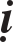 Ñaïi ñöùc Taêng laéng nghe! Neáu thôøi gian thích hôïp ñoái vôùi Taêng, Taêng ñoàng yù, nay Taêng moãi vò noùi ba laàn töï töù. Ñaây laø lôøi taùc baïch. (Thöa nhö vaäy roài, moãi vò noùi ba laàn töï töù. Laïi noùi moät laàn cuõng nhö vaäy. Neáu naïn söï xaûy ra quaù gaàn khoâng ñuû thôøi gian cuøng nhau noùi ba laàn töï töù thì cuõng khoâng ñöôïc taùc baïch vôùi Tyø-kheo kia, neân ñi khoûi naïn söï naøy.)Vaên Yeát-ma sai ngöôøi trì coâng ñöùc Y:(Tröôùc Taêng neân hoûi, vò naøo coù khaû naêng giöõ y coâng. Neáu coù ngöôøi noùi coù khaû naêng thì neân sai.)Ñaïi ñöùc Taêng laéng nghe! Neáu thôøi gian thích hôïp ñoái vôùi Taêng, Taêng ñoàng yù sai Tyø-kheo teân laø… giöõ y coâng ñöùc cho Taêng. Ñaây laø lôøi taùc baïch.Ñaïi ñöùc Taêng laéng nghe! Taêng sai Tyø-kheo teân laø… giöõ y coâng ñöùc cho Taêng. Caùc Tröôûng laõo naøo ñoàng yù Taêng sai Tyø-kheo teân laø… giöõ y coâng ñöùc cho Taêng thì im laëng, vò naøo khoâng ñoàng yù thì noùi ra.Taêng ñaõ ñoàng yù sai Tyø-kheo teân laø… giöõ y coâng ñöùc cho Taêng roài.Taêng ñaõ ñoàng yù vì im laëng. Vieäc aáy, nay toâi xin ghi nhaän nhö vaäy.Vaên yeát-ma ñem y cho ngöôøi trì y coâng ñöùc:Ñaïi ñöùc Taêng laéng nghe! Taêng ôû truù xöù naøy ñöôïc chia y, neân chia cho Taêng hieän tieàn. Neáu thôøi gian thích hôïp ñoái vôùi Taêng, Taêng ñoàng yù. Nay Taêng ñem y naøy giao cho Tyø-kheo teân laø… Tyø-kheo naøy teân laø… seõ giöõ y naøy vì Taêng thoï laøm y coâng ñöùc ôû trong truï xöù naøy. Ñaây laø lôøi taùc baïch.Ñaïi ñöùc Taêng laéng nghe! Taêng ôû truï xöù naøy ñöôïc chia y, neân chia cho Taêng hieän tieàn. Nay Taêng ñem y naøy giao cho Tyø-kheo teân laø… Tyø-kheo teân laø… seõ giöõ y naøy thoï nhaän laøm y coâng ñöùc cho Taêng, giöõ  ôû trong truï xöù naøy. Caùc Tröôûng laõo naøo ñoàng yù, Taêng ñem y naøy giao cho Tyø-kheo teân laø… Tyø-kheo teân laø… seõ giöõ y naøy thoï nhaän laøm y coâng ñöùc cho Taêng, giöõ ôû trong truï xöù naøy thì im laëng, vò naøo khoâng ñoàng yùthì noùi ra.Taêng ñaõ ñoàng yù cho Tyø-kheo teân laø… y. Tyø-kheo teân laø… naøy giöõ y naøy ôû trong truï xöùù naøy roài, Taêng ñaõ ñoàng yù vì im laëng. Vieäc aáy, nay toâi xin ghi nhaän nhö vaäy.Phaùp baïch Taêng thoï y coâng ñöùc:Ñaïi ñöùc Taêng laéng nghe! Hoâm nay chuùng Taêng thoï y coâng ñöùc. Neáu thôøi gian thích hôïp ñoái vôùi Taêng, Taêng ñoàng yù. Nay Taêng hoøa hôïp thoï y coâng ñöùc. Ñaây laø lôøi taùc baïch.Phaùp ngöôøi thoï trì Y coâng ñöùc mang Y ñeán tröôùc chuùng Taêngthöa:(Ñem y coâng ñöùc ñeå daøi ra, töø Thöôïng toïa trôû xuoáng ñeàu laáy tayñaët leân y. Moãi ngöôøi ñeàu naém vaøo y. Sau khi ñaët tay vaøo y roài thì noùi: Xin vaâng.)Y naøy chuùng Taêng seõ thoï nhaän laøm y coâng ñöùc, y naøy nay chuùng Taêng thoï nhaän laøm y coâng ñöùc, y naøy chuùng Taêng ñaõ thoï nhaän laøm y coâng ñöùc. (Thöa nhö vaäy ba laàn)Phaùp cuûa ngöôøi naém Y thoï Y coâng ñöùc:(Ngöôøi thoï y ñöa tay naém vaøo y, theo thöù töï ñeàu noùi: Ngöôøi thoï y neân noùi nhö theá naøy: Ngöôøi thoï y ñaõ thoï toát ñeïp. Trong naøy ñaõ coù nghó coâng ñöùc gì toâi ñeàu döï phaàn. Ngöôøi trì y noùi: Vaâng! Theo nhö vaäy ñeàu noùi keát. Sau ñoù chuyeån y coâng ñöùc ñeán caùc vò döôùi, ñeàu ñöa tay naém y vaø noùi phaùp thoï nhö tröôùc, nhö vaäy cho ñeán vò cuoái cuøng.